Odour control unit at Ain Khalid Pumping Station – Doha QatarIn the new development Ain Khalid, situated in the West of Doha-Qatar, a pumping station is constructed to collect the sewage of the housing within the quarter is constructed. This sewage pumping station is located in the center of the sensitive area. Because of the location, severe precautions were taken to avoid any odour nuisance from the activities of the pumping station. The odour treatment plant for the Ain Khalid pumping station was designed, fabricated and commissioned by IPEC NV. The system exists out of the dual fan system(configuration) (duty-standby) in combination with a chemical scrubber (base – oxidizing) as first treatment followed by an activated carbon system(bed) as a polishing step. The fan system is able to deliver the required flow with one fan while the other fan is in standby. The fans switch over automatically on weekly bases without (the need of any )any interference of operating personnel. The normal flow of the system is 8630 m³/hour. In case of labour entering the wet well for maintenance, the speeds of the fans can be increased by the frequency converter to 11 500 m³/hour. By increasing the flow with 33% , the ventilation rate will increase from 20 air changes to 26.6 air changes, resulting in a better indoor climate for the working labour. The first air treatment step is a scrubbing tower which is operated with an aqueous solution of caustic and bleach. The recirculation liquid is circulated over a packing material by a spraying system (above inside) on top of the vessel. The packing material combines a low pressure drop with a high specific surface to ensure a good contact between gas phase and water phase. Dosing of the chemicals is carefully monitored by pH- and ORP-measurement to ensure an odorous-free exhaust and a minimal chemical consumption. The recirculation pumps are provided as duty-standby as well as the dosing pumps. The scrubber is provided with a mist eliminator to avoid droplets to overcome to the next treatment step.As a polishing step, a double bedded activated carbon system is installed. As in most odour control units at sewage applications, Water Regenerable Activated carbon is used (utilized). The carbon has the catalytic property to convert H2S into sulphuric acid. The (this) sulphuric acid can be washed out in situ by (using the internal) means of the spraying system that is installed in the carbon vessel. In this way the carbon can be reused for several times. The saturation of the activated carbon and the subsequent regeneration process is controlled by the PLC of the unit. The regeneration is completely automated so no manual intervention is required. The sewage flow in the pumping station (can be highly fluctuated from day to day)is fluctuating much, resulting in a big variation of the incoming H2S concentrations. These fluctuations can result in overdosing of chemicals in the scrubber. To avoid this overdosing, the PLC controls the dosing of chemicals by pH and ORP measurement and also based on the H2S concentration of the incoming air. More above, when the H2S concentration in the air inlet is very low, the scrubber is bypassed by automated dampers and the air flows directly into the (activated carbon vessel)scrubber. This reduces the chemical consumption even more without affecting the performance of the system. Onderstaande BTW-nr verwijderen 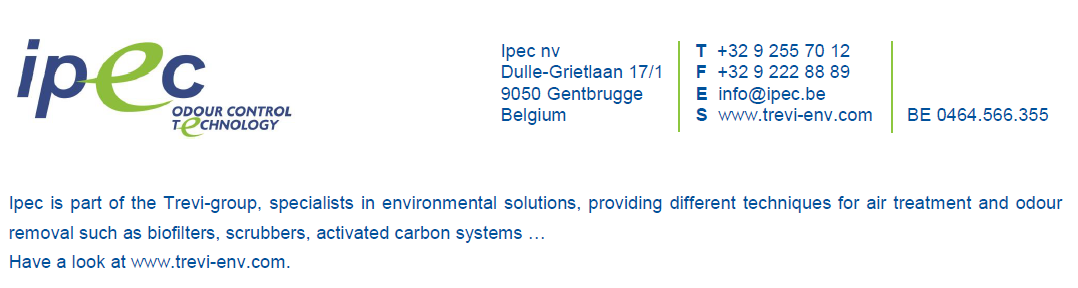 